Дата:15.02.2022Група №Б1Урок №21-22Тема уроку: «Social Functions of Buildings.»Мета уроку: Ознайомити учнів з новою лексикою теми. Вдосконалювати навички усного мовлення та письма. Розвивати культуру спілкування та мовленнєву реакцію учнів.Матеріали уроку: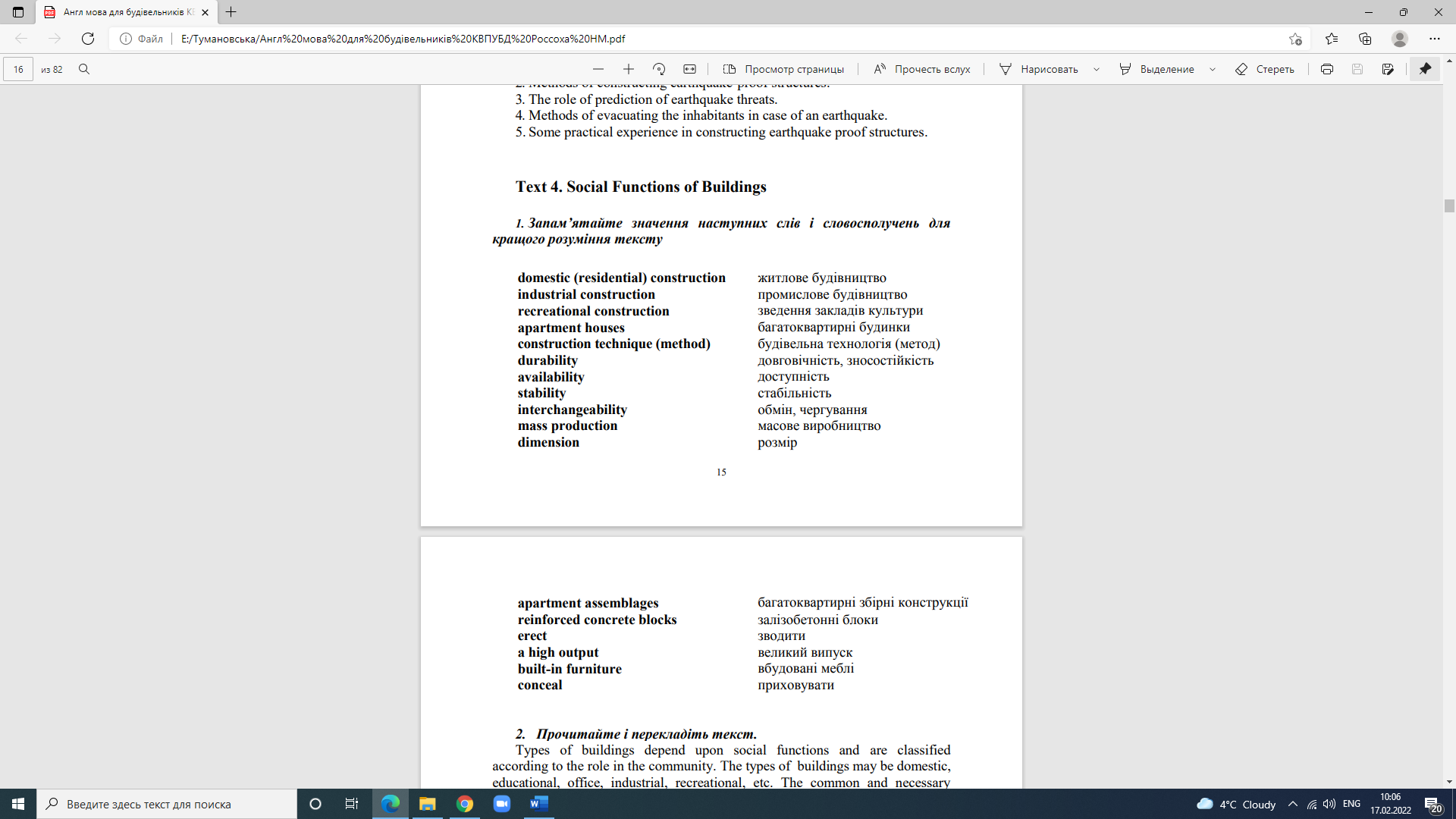 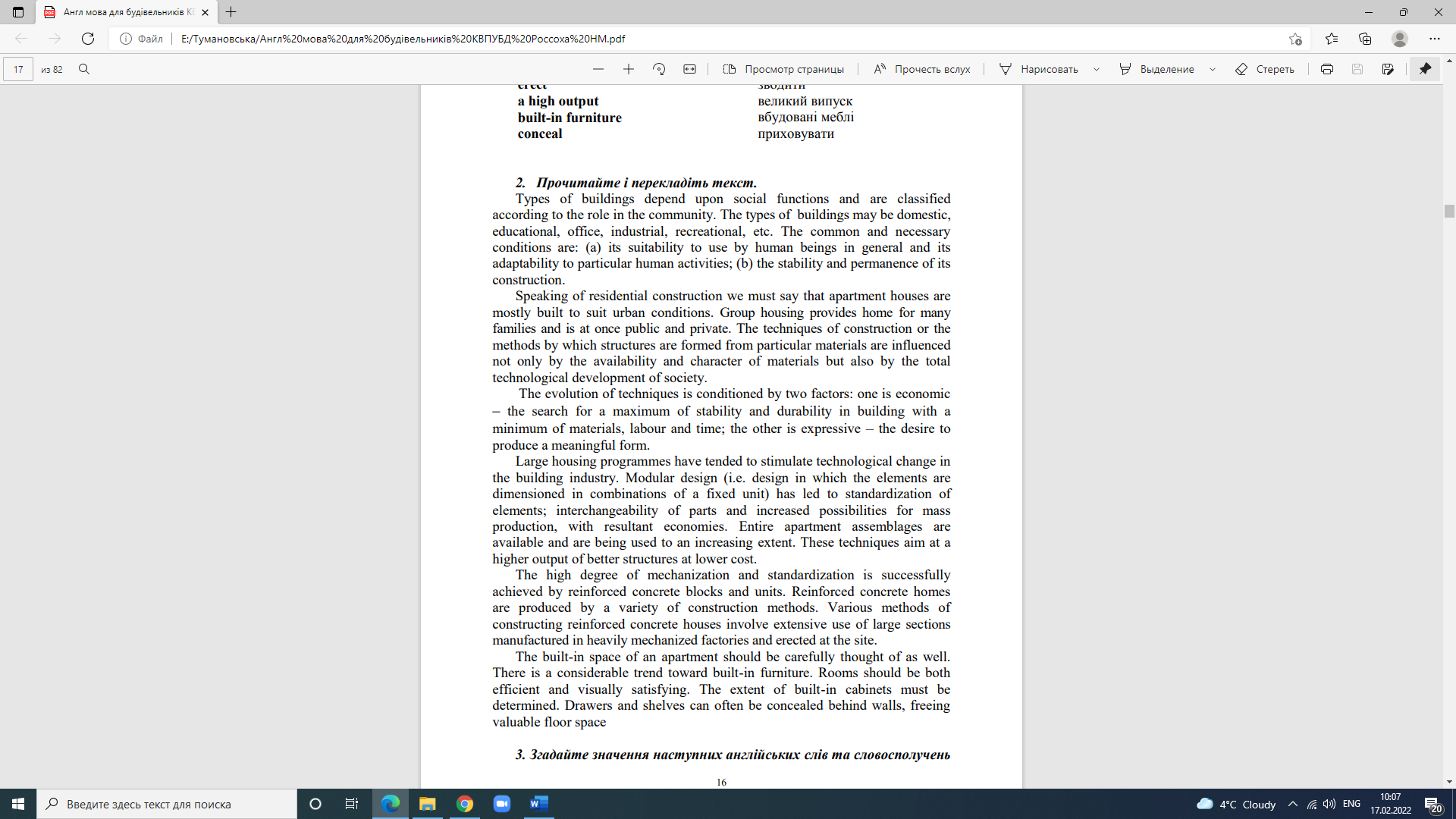 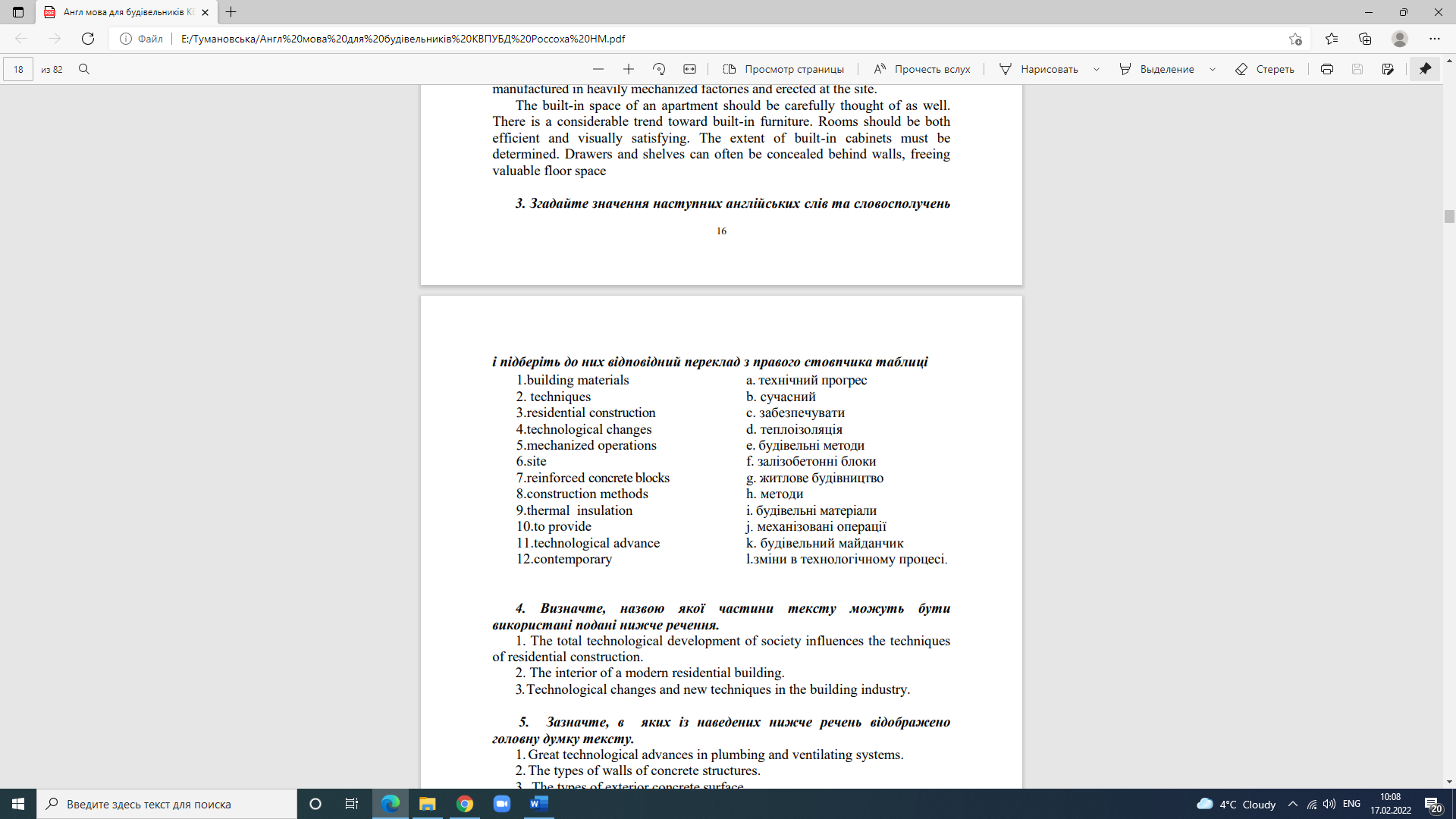 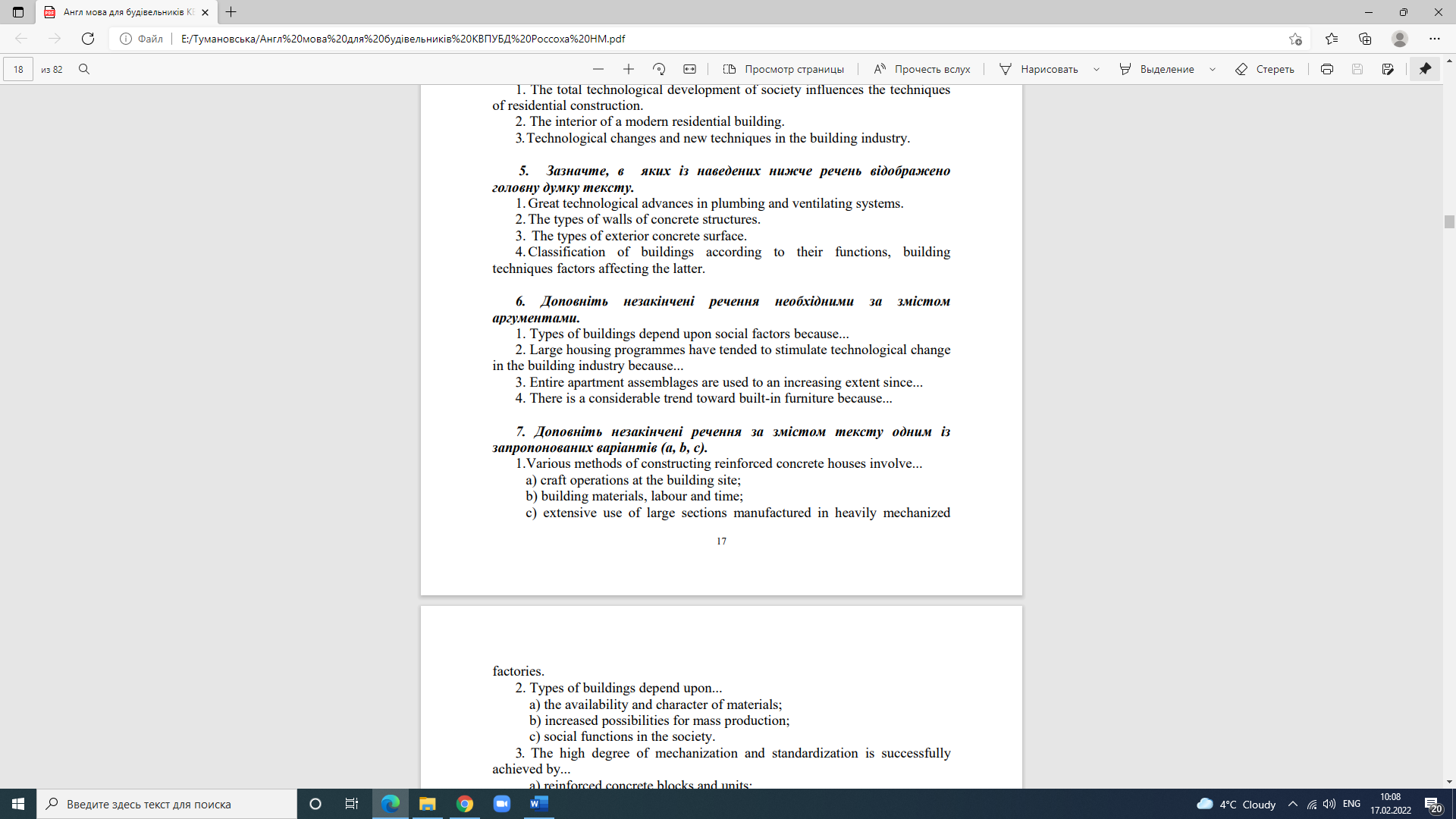 Виконані роботи надсилати Россоха Н.М. на е-адресу nataross2017@gmail.com                Бажаю успіхів!